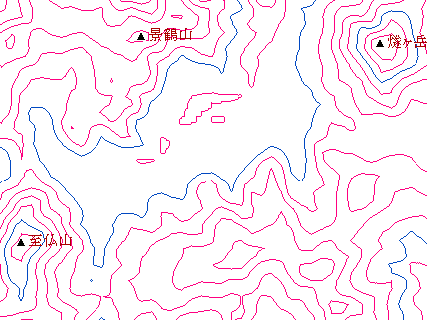 ◆　尾瀬ヶ原の等高線マップ；等高線は100mごと（9段階），色鉛筆で同じ等高線ごとに，色分けして（なぞって）から作ることをお薦めします。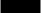 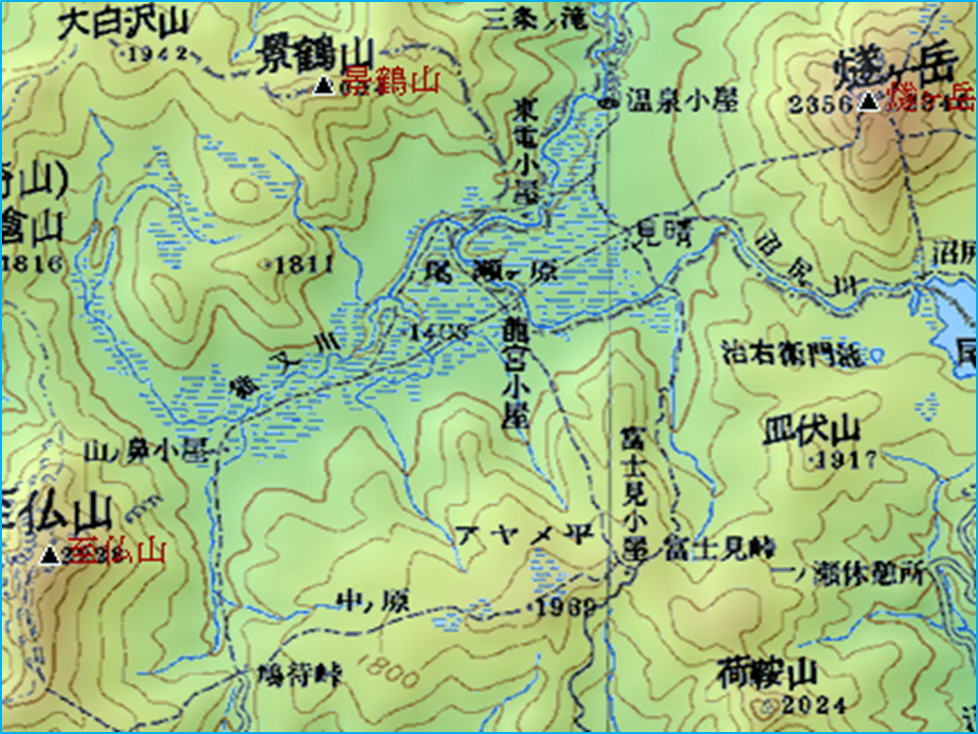 